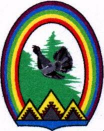 ДУМА ГОРОДА РАДУЖНЫЙХанты-Мансийского автономного округа – ЮгрыРЕШЕНИЕот 28 ноября 2019 года                                                                                 № 506Об информации о сборе жилищно-коммунальных платежей в 2019 году	Заслушав и обсудив информацию о сборе жилищно-коммунальных платежей в 2019 году, Дума города решила:  Информацию о сборе жилищно-коммунальных платежей в 2019 году принять к сведению (Приложение).Председатель Думы города    	                                              Г.П. БорщёвПриложение к решению Думы города от 28.11.2019 № 506Информацияо сборе жилищно-коммунальных платежей в 2019 году1. Информация по задолженности населения за жилищно-коммунальные услуги	Сумма начислений населению за жилищно-коммунальные услуги, включающая в себя: жилищные услуги (без учета взносов на капитальный ремонт общего имущества), теплоснабжение, электроснабжение, водоснабжение, водоотведение по состоянию на 01.10.2019 составила 632 989,87 тыс. рублей. Оплачено населением 626 637,57 тыс. руб. Уровень собираемости платежей в отчетном периоде составил 99%, увеличился по сравнению с прошлым 2018 годом на 5,36%, в том числе:УП «РТС» – теплоснабжение  – 104,7%;УП «РТС» – горячее водоснабжение – 94,1%;ООО «НЭСКО» – 84,6%;АО «ЮТЭК» – 111,5%;ООО «Веста» – 89,3%;ООО «Дом-сервис» – 90,1%;УП СА по ООГХ – 36,7%;ООО «ЖЭС» – 99,2%.Общая сумма задолженности населения за жилищно-коммунальные услуги по состоянию на 01.10.2019 составила 315 437,90 тыс. руб. В том числе просроченная задолженность в сумме 172 457,55 тыс. руб. и уменьшилась по сравнению с  аналогичным периодом 2018 года (248 242,00 тыс. руб.), на 75 484,45 тыс., или на 30,52%, в том числе:2. Информация о задолженности предприятий и учреждений  за коммунальные услугиОбщая задолженность предприятий и учреждений за жилищно-коммунальные услуги составила 46 770 тыс. руб., включая просроченную задолженность в сумме 12 550 тыс. руб., в том числе:- задолженность коммерческих организаций – 37 850 тыс. руб. (просроченная – 15 500 тыс. руб.);- задолженность бюджетных организаций – 8 920 тыс. руб. (просроченная – 1 050 тыс. руб.).3. Информация о принимаемых мерах по снижению задолженности за жилищно-коммунальные услуги	Управлением ЖКХ, транспорта, связи и муниципального контроля администрации города Радужный в целях контроля и анализа дебиторской задолженности за жилищно-коммунальные услуги населения и юридических лиц проводятся следующие мероприятия:-  ежемесячно осуществляется мониторинг задолженности населения и юридических лиц за жилищно-коммунальные услуги;- ежемесячно проводится анализ возникновения (увеличения) задолженности населения и юридических лиц за ЖКУ (по срокам возникновения, по суммам задолженности, по периодам долга); 	- ежемесячно проводится мониторинг задолженности за ЖКУ бюджетных учреждений финансируемых за счет средств местного бюджета;- анализ возникновения (увеличения) задолженности бюджетных учреждений за ЖКУ ежемесячно;- проводятся совместные совещания с  представителями управляющих компаний, ресурсоснабжающих организаций и службой судебных приставов по вопросам погашения задолженности потребителей за жилищно-коммунальные услуги.Управляющими компаниями и ресурсоснабжающими организациями ведется личный прием квартиросъемщиков, у которых имеется задолженность, в результате которой выявляются причины возникновения задолженности, рекомендуется обратиться УСЗН для оформления субсидии на оплату жилищно-коммунальные услуги (при наличии льготных оснований), а также получения единовременной помощи на погашение задолженности за жилищно-коммунальные услуги;- заключаются соглашения по погашению задолженности с гражданами, желающими оформить субсидию на оплату ЖКУ. Ведется ежемесячный контроль за исполнением вышеуказанных соглашений. - производится оповещение должников о наличии задолженности за жилищно-коммунальные услуги посредством личного контакта по телефону;- применяются штрафные санкций (пени) по просроченным платежам;- производится отключение или ограничение подачи некоторых видов  жилищно-коммунальных услуг;- формируются списки квартиросъемщиков с суммой имеющейся задолженности для подачи исковых заявлений в суд;- проводятся рейды с судебными приставами-исполнителями по квартирам должников с целью выявления имущества, на которое возможно обратить взыскание для погашения долга.  По данным предоставленным отделом судебных приставов по г. Радужному УФССП России по Ханты-Мансийскому автономному округу – Югре:  	- за 9 месяцев  2019 года на принудительном исполнении в отделе судебных приставов по г. Радужному находилось 3 130 и/п на общую сумму 148 813 тыс. руб. о взыскании задолженности по жилищно-коммунальным услугам;  	- было окончено за 9 месяцев 1294 и/п на сумму 49725 тыс. руб.;	фактическим исполнением окончено 888 и/п на сумму 23030 тыс. руб.;	- возвращено исполнительных документов по основаниям, указанным в пп. 2-6 ч. 1 ст. 46 ФЗ*-354 и/п на сумму 23 828 тыс. руб.;	- было направлено исполнительных документов в ликвидационную комиссию (ликвидатору), конкурсному управляющему (пп. 6, 7 ч. 1 ст. 47 ФЗ*) – 5 и/п на сумму 80 тыс. руб.;			- прекращено судом или судебным приставом-исполнителем (ст. 43 ФЗ*) – 6 и/п на сумму 342 тыс. руб.;	- остаток исполнительных производств на 01 октября 2019 составляет 1835 и/п на сумму 91 155 тыс. руб.;  		- количество исполнительных документов, по которым направлены в организацию для удержания, составляет 465 и/п на сумму 23142 тыс. руб.	- в рамках 148 и/п на обущю сумму 12745 тыс. руб. были вынесены постановления о временном ограничении на выезд должников из Российской Федерации в отчетном периоде;	- в рамках 47 и/п, общая сумма задолженности по которым составляет 1743 тыс. руб., был произведен арест имущества должников.______________________________№ п/пНаименование услугиЗадолженность населения на 01.10.2019Задолженность населения на 01.10.2019№ п/пНаименование услугиВсего руб.Просроченная, руб.1Жилищные, услуги, в том числе:101 142,0336 979,28ООО "Веста"40 626,109 660,30ООО "Дом-сервис"37 823,608 552,40ООО "ЖЭС"22 306,3318 766,58УП СА по ООГХ386,00313,002Теплоснабжение. УП "РТС"96 770,8263 291,643Горячее водоснабжение УП "РТС"63 719,8647 299,784Электроснабжение3 246,71868,855Холодное водоснабжение и водоотведение ООО "НЭСКО"53 372,0024 018,00Всего318 251,417,55